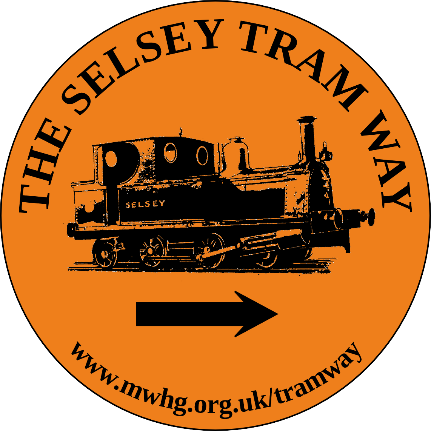 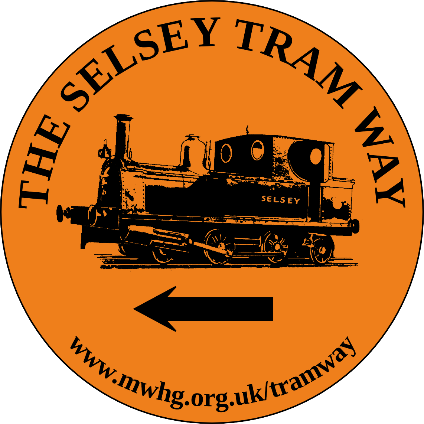 Seasons GreetingsHeadline NewsNovium Exhibition Walk The Selsey Tram WayChalder Station UpdateTramway Exhibition at The NoviumThe exhibition on The Selsey Tramway will be staged at The Novium from June 2024 until March 2026 with a launch date of Friday 28th June.The exhibition will comprise a wall vinyl, a powerpoint presentation of photograpohs, a range of artefacts and a film. The wall vinyl will display a timeline of the Tramway and a description of what can be seen today, a map of the route with information about the stations, an explanation of the overall Tramway Project and the role of the Manhood Wildlife & Heritage Group. The film will contain archive footage of the Tramway, interviews with former employees, a description of a journey, the Selsey Shanymen singing the Sidlesham Snail and drone footage of part of the heritage trail. A ‘Walks & Talks’ proramme will be arranged to support the exhibitionWalk The Selsey Tram Way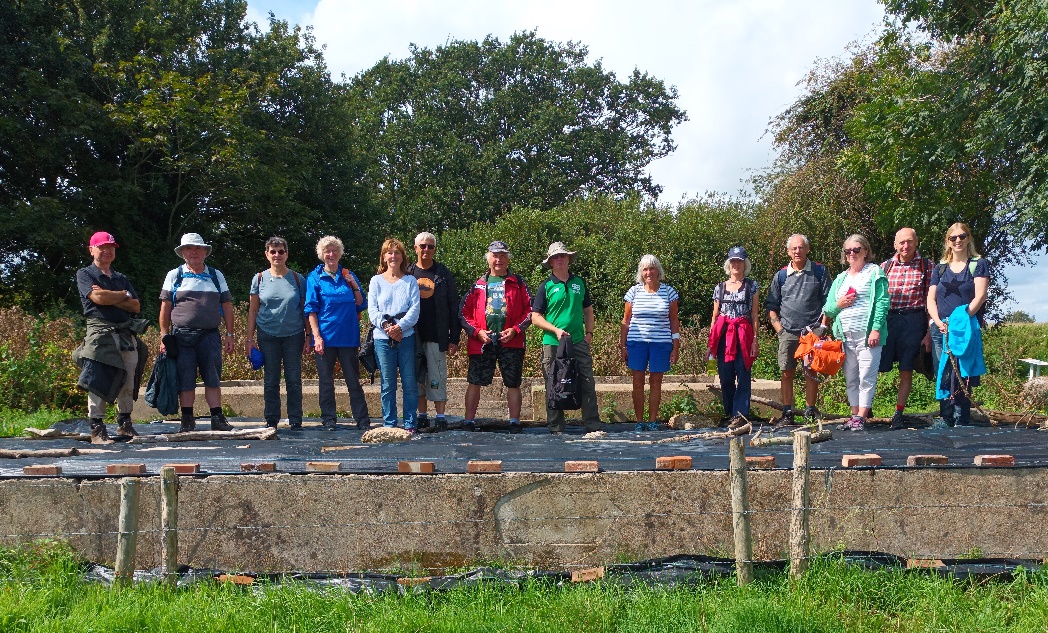 On 26th August 25 people met at East Beach car park in Selsey to walk to Sidlesham passing the sites of 8 of the tramway stations. Despite persistent rain for the first half of the walk 15 of us made it to Chalder Station.We were even rewarded with a surprise visit from ‘Ringing Rock,’ one of the Tramway’s original locomotives!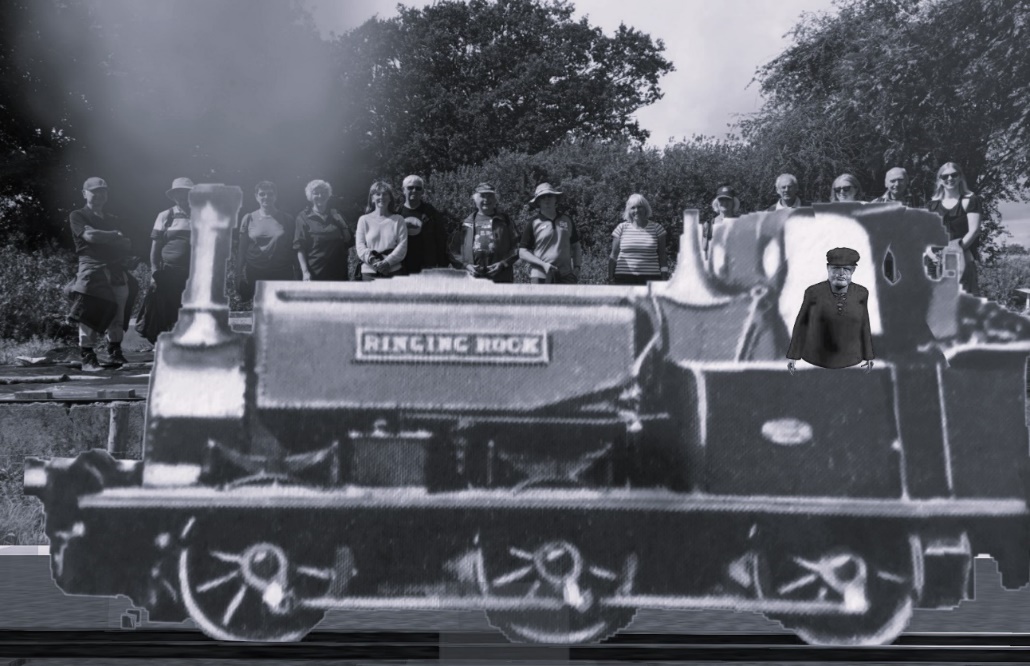 Photo: David Haynes Update on Chalder Station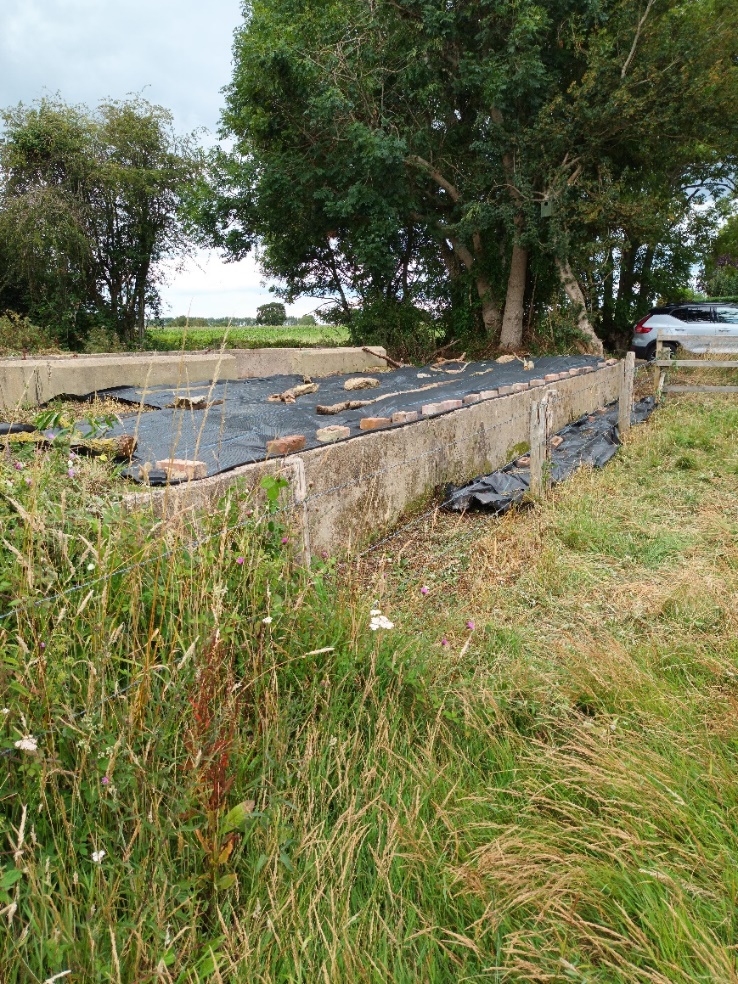 In July a volunteer work party cleared vegetation and put down weed control matting in prepoaration for the walk in August. There will be another work party in the Spring – details in the new year.We have also met with a representative of Trackwork, a company providing infrastructure to the UK rail network to discuss the possibility of re-instating track alongside the platform – watch this space.Seasons greetings to you all and thanks for your continued interest & support.Contact: 	   Bill Martin          billm89@hotmail.com    07931 363 573                     David Pearce     dmp@metronet.co.uk 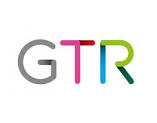 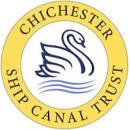 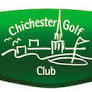 Spiby Partners       Seley Town Council               Govia ThameslInk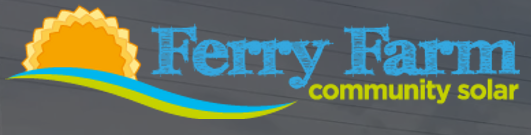 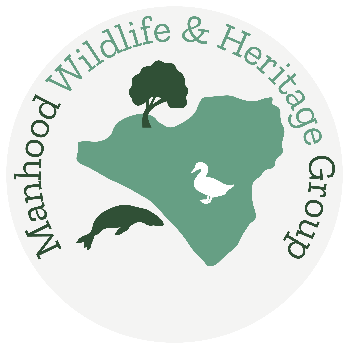 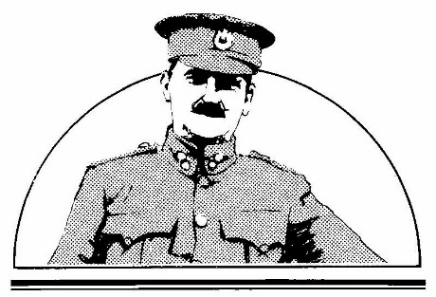 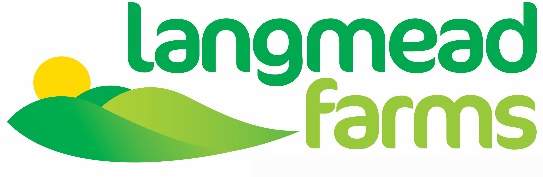 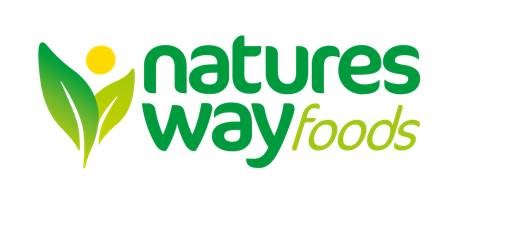 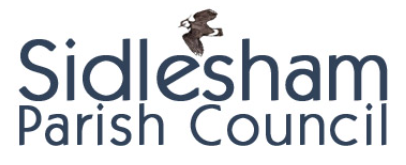 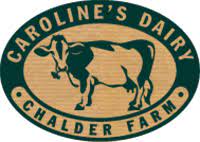 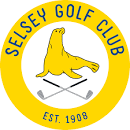 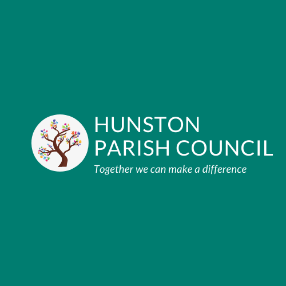 